 Leche desnatada y de 1% disponible a diario    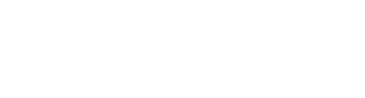 